I have the honour to transmit to the Member States of the Council the attached contribution submitted by the Russian Federation.	Houlin ZHAO
	Secretary-GeneralCOUNCIL resolution xxx(adopted at the XXX Plenary Meeting)Expert Group on the International Telecommunication Regulations (EG-ITRs)The Council,consideringa)	Article 25 of the ITU Constitution, on World Conferences on International Telecommunications (WCIT);b)	No. 48 in Article 3 of the ITU Convention, on other conferences and assemblies;c)	Resolution 146 (Rev. Dubai, 2018) of the Plenipotentiary Conference, on the periodic review and revision of the International Telecommunication Regulations;d)	Resolution 144 (Rev. Dubai, 2018) of the Plenipotentiary Conference on the availability of model host-country agreements in advance for conferences and assemblies of the Union held away from Geneva, and Resolution 175 (Rev. Dubai, 2018) of the Plenipotentiary Conference on Telecommunication/information and communication technology accessibility for persons with disabilities and persons with specific needs;e)	Resolution 4 (Dubai, 2012) of the World Conference on International Telecommunications, on the periodic review of the International Telecommunication Regulations;f)	Resolution 87 (Hammamet, 2016) of the World Telecommunication Standardization Assembly (WTSA) on the participation of the ITU Telecommunication Standardization Sector in the periodic review and revision of the International Telecommunication Regulations,resolves1	that an Expert Group on the International Telecommunication Regulations (EG-ITRs), open to all Member States and Sector Members, be reconvened to conduct a comprehensive review of the ITRs with a view to achieving consensus on the way forward in respect of the ITRs, with the Terms of Reference shown in Annex 1 of this Resolution;2	that EG-ITRs shall have a Chairman and six Vice-Chairmen, one from each ITU region, nominated by Council and taking into account competency and qualification as well as enhancing gender balance;3	that EG-ITRs shall prepare a progress report to the 2020 and 2021 sessions of the Council;4	that EG-ITRs shall prepare a final report to the 2022 session of the Council for submission of the report to the 2022 Plenipotentiary Conference with the Council's comments;5	that the General Rules of conferences, assemblies, and meetings of the Union and Rules of Procedure of the Council related to working groups of the Council shall apply to EG-ITRs;6	that to the maximum extent possible, provision shall be made for remote participation in and webcasting of EG-ITRs meetings;7	that all the output documents of meetings of EG-ITRs shall be made publicly available, and that all input documents shall be made publicly available subject to the decision of the submitter;8	that EG-ITRs shall hold its first meeting in 2019 and subsequently should meet physically twice yearly, including once as part of the cluster of Council Working Group meetings in 2020 and 2021 and that a final physical meeting of EG-ITRs should be held prior to Council in 2022;9	that EG-ITRs shall submit an interim report with comments from the 2020 session of the Council to the World Telecommunication Standardization Assembly (WTSA), taking into account that ITU-T is playing an important role in resolving new and emerging issues, including those arising from the changing global international telecommunication/information communication technology environment,instructs the Secretary-Generalto make necessary arrangements to implement this Resolution,instructs the Directors of the Bureaux1	each within their field of competence,  drawing on, where necessary, the advice of the relevant advisory group and, as appropriate, the outputs of study groups, to contribute to the work of EG-ITRs, recognizing that the ITU Telecommunication Standardization Sector has most of the work relevant to the ITRs;2	to submit the results of their work to EG-ITRs in the form of contributions, where necessary, and with comments of the relevant advisory and study groups, as appropriate;3	to consider providing fellowships, where resources are available, for developing and least developed countries according to the list established by the United Nations, in order to widen participation in EG-ITRs,invites the World Telecommunication Standardization Assemblyto consider the interim report of EG-ITRs, with comments from the 2020 session of the Council,invites Member States and Sector Membersto participate in and contribute to the EG-ITRs on the review of the ITRs.Annex: 1Annex 1Terms of Reference of the Expert Group on the 
International Telecommunication Regulations (EG-ITRs)For the purpose of conducting of a comprehensive review of the ITRs with a view to achieving consensus on the way forward in respect of the ITRs:1)	EG-ITRs shall work on the basis of contributions submitted by Member States, Sector Members and the Directors of the Bureaux, if necessary, with comments from the relevant advisory groups and relevant study groups of ITU’s three Sectors, and taking account of comments received from the Council;2)	EG-ITRs shall examine all contributions received relating to all current and future issues concerning application of the ITRs, including but not restricted to issues pertaining to:a)	the applicability of the ITRs in a rapidly evolving international telecommunication environment, taking account of contemporary technologies, services and existing international legal obligations of Member States, as well as changes in the scope of domestic regulatory regimes;b)	the relevance of the ITRs in relation to the other basic texts of the Union (Constitution, Convention and Radio Regulations);c)	conflicts arising between the obligations of signatories to the 2012 ITRs and signatories to the 1988 ITRs with respect to implementation of the provisions of the 1988 and the 2012 ITRs;d)	obstacles that prevent certain Member States from acceding to the ITRs, and the nature of those obstacles;e)	conflicting obligations of Member States party to the ITRs and to other international legal obligations, with regard to the implementation of the ITRs;f)	conflicts between international telecommunication operators or operating agencies authorized by Member States, where those Member States are parties to differing versions of the ITRs and/or other international legal obligations.3)	EG-ITRs shall prepare a final report to the 2022 session of the Council, which shall reflect:a)	recommendations regarding the revision of the ITRs;b)	recommendations regarding a future WCIT, including recommendations relating to a) above;c)	recommendations regarding the revision of Resolutions and Recommendations of WCIT-12.4)	EG-ITRs shall take into account in its work and in preparing reports:a)	contributions of all Member States and Sector Members;b)	relevant work concerning the ITRs undertaken before WCIT-12;c)	discussions that took place at WCIT-12;d)	discussions that took place in EG-ITRs between 2017 and 2018;e)	comments of the ITU Council;f)	contributions from the Directors of the three Bureaux and the relevant ITU-T, ITU-R and ITU-D study groups and advisory groups.______________Council 2019
Geneva, 10-20 June 2019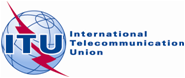 Agenda item: PL 1.7Document C19/74-EAgenda item: PL 1.727 May 2019Agenda item: PL 1.7Original: RussianNote by the Secretary-GeneralNote by the Secretary-Generalcontribution from the russian federationcontribution from the russian federationdraft new resolution on THE Expert Group on the International Telecommunication Regulations (EG-ITRs)draft new resolution on THE Expert Group on the International Telecommunication Regulations (EG-ITRs)